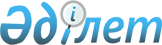 Об очередном призыве граждан Республики Казахстан на срочную воинскую службу в апреле-июне и октябре-декабре 2011 года
					
			Утративший силу
			
			
		
					Постановление акимата Кербулакского района Алматинской области от 31 марта 2011 года N 85. Зарегистрировано Управлением юстиции Кербулакского района Департамента юстиции Алматинской области 08 апреля 2011 года N 2-13-137. Утратило силу - Постановлением акимата Кербулакского района Алматинской области от 26 марта 2012 года N 86      Сноска. Утратило силу - Постановлением акимата Кербулакского района Алматинской области от 26.03.2012 N 86.      Примечание РЦПИ:

      В тексте сохранена авторская орфография и пунктуация.       

На основании Указа Президента Республики Казахстан от 03 марта 2011 года N 1163 "Об увольнение в запас военнослужащих срочной воинской службы, выслуживших установленной срок воинской службы и очередном призыве граждан Республики Казахстан на срочную воинскую службу в апреле-июне и октябре-декабре 2011 года", пункта 3 статьи 19, пунктов 1 статьи 20, статьи 18, пунктов 1 статей 23, Закона Республики Казахстан "О воинской обязанности и воинской службе", подпункта 8 пункта 1 статьи 31 Закона Республики Казахстан "О местном государственном управлении и самоуправлении в Республики Казахстан" и Постановления Правительства Республики Казахстан от 11 марта 2011 года N 250, акимат Кербулакского района ПОСТАНОВЛЯЕТ:



      1. Провести очередной призыв на срочную воинскую службу граждан мужского пола в возрасте от восемнадцати до двадцати семи лет, не имеющих права на отсрочку или освобождение от призыва, а также граждан, отчисленных из учебных заведений, не достигших двадцати семи лет и не выслуживших установленные сроки воинской службы по призыву в апреле-июне и октябре-декабре 2011 года. Призывной участок Государственного учреждения "Отдел по делам обороны Кербулакского района Алматинской области" расположенного по адресу поселок Сарыозек, улица Кулжабай би, 6.



      2. Для проведения призыва на воинскую службу образовать состав районной призывной комиссии согласно приложения 1.



      3. График проведения призыва граждан на воинскую службу утвердить согласно приложении 2 и 3.



      4. Акимам поселковых, сельских округов в период призыва в ряды Вооруженных сил в апреле-июне и октябре-декабре 2011 года организовать оповещание и доставку граждан на призывной участок.



      5. Начальнику отдела внутренних дел Кербулакского района Беспаев Серик Амангельдиевич (по согласованию) в пределах своих полномочий организовать поиск и доставку граждан уклоняющихся от исполнения воинских обязанности, организовать работу по охране общественного порядка на призывном участке в период призыва и отправки призванных в ряды Вооруженных Сил Республики Казахстан.



      6. Постановление акима Кербулакского района N 60 от 01 апреля 2010 года "О проведении организации и обеспечении очередного призыва граждан Республики Казахстан на срочную воинскую службу в апреле-июне и октябре-декабре 2010 года" (зарегистрированное в Управлении юстиции Кербулакского раиона в государственном Реестре нормативных-правовых актов 06 мая 2010 года за N 2-13-114) считать утратившим силу в связи с исполнением.



      7. Контроль за выполнением настоящего постановления возложить на заместителя Акима района Момбаеву Б.



      8. Настоящее постановление вводится в действие по истечении десяти календарных дней после дня его первого официального опубликования.      Аким района                                Н. Жантылеуов

Приложение 1

к постановлению акимата

Кербулакского района N 85

от 31 марта 2011 года о

проведении и организации работы

по призыву на воинскую службу

в апреле-июне и октябре-

декабре 2011 года 

Состав районной призывной комиссии      Председатель комиссии:

      1. Жамауов Мекебек Жамауович - начальник отдела по делам обороны;      Заместитель председателя комиссии:

      2. Айнабеков Марат Нурмуханович - начальник отдела внутренней политики, культуры и развития языков, (по согласованию);      Члены комиссии:

      3. Алимбаланов Бекетай Жуматаевич - заместитель начальника районного отдела внутренних дел, подполковник полиции, (по согласованию);



      4. Сергазинов Нуржан Оразкенович - заместитель районного главного врача, председатель медицинской комиссии;



      5. Идиатова Жанна Кусаиновна - медицинская сестра районной больницы, секретарь комиссии

Приложение 2

к постановлению акимата

Кербулакского района N 85

от 31 марта 2011 года о

проведении и организации работы

по призыву на воинскую службу

в апреле-июне и октябре-

декабре 2011 года 

График проведении призыва граждан на воинскую службу

Приложение 3

к постановлению акимата

Кербулакского района N 85

от 31 марта 2011 года о

проведении и организации работы

по призыву на воинскую службу

в апреле-июне и октябре-

декабре 2011 года 

График проведении призыва граждан на воинскую службу
					© 2012. РГП на ПХВ «Институт законодательства и правовой информации Республики Казахстан» Министерства юстиции Республики Казахстан
				NНазвание

сельских

округовКоличество

призывниковАпрельАпрельАпрельАпрельИюньИюньИюньИюнь1Сарыозек9050505050202Кызылжар5625252553Жоламан6825252554Шанханай72252525252525105Карашоқы5210101010101056Сарыбулак631010101010101027Сарыбастау49101010101010108Талдыбулак3910101010101059Каспан4610101010101010410Алтынемел602020202111Басши71252525253012Жайнак72252525251013Когалы14040404040403014Коксу3325252515Шубар401010101010108NНазвание

сельских

округовКоличество

призывниковОктябрьОктябрьОктябрьОктябрьДекабрьДекабрьДекабрьДекабрь1Сарыозек905025152Кызылжар56361553Жоламан683020184Шанханай723615215Карашокы5222151056Сарыбулак63281510107Сарыбастау491418178Талдыбулак3919209Каспан46262010Алтынемел60312911Басши712015101012Жайнак7235221513Когалы140301010213035414Коксу33151815Шубар4020155